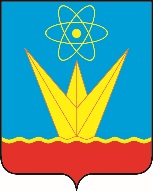 СОВЕТ ДЕПУТАТОВ ЗАТО ГОРОД ЗЕЛЕНОГОРСК  КРАСНОЯРСКОГО КРАЯПостоянная комиссия по местному самоуправлению, правовым вопросам и безопасности населенияул. Мира, д. 15, г. Зеленогорск, Красноярский край, 663690Телефоны: (39169) 95-107, 95-142, факс (39169) 95-175e-mail: sovet@zeladmin.ruПовестка Дата: 24.10.2023Время: 15:30					                          Место: ул. Мира 15, кабинет 412Председатель постоянной комиссиипо местному самоуправлению, правовым вопросам и безопасности населения                                                          С.М. Коржов №п/пВремяВопросы повесткиДокладчикПриглашенные123415:30Об объявлении конкурса по отбору кандидатур на должность Главы ЗАТО г. Зеленогорск и о начале формирования конкурсной комиссииЗаместитель начальника отдела по правовой и кадровой работе Администрации ЗАТО г. Зеленогорск Жигалова Анна Николаевна                              Приглашенных определяет докладчик 16:00Разное——